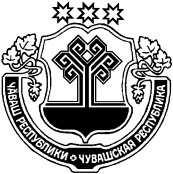 О возложении полномочий по исполнению обязанностей главы Игорварского сельского поселения Цивильского района Чувашской Республики В соответствии с Федеральным законом от 06 октября 2003 года №131-ФЗ «Об общих принципах организации местного самоуправления в Российской Федерации», законом Чувашской Республики от 18 октября 2004 года № 19 «Об организации местного самоуправления в Чувашской Республике», статьей 24 Устава Игорварского сельского поселения Цивильского района Чувашской РеспубликиСОБРАНИЕ ДЕПУТАТОВ ИГОРВАРСКОГО СЕЛЬСКОГО ПОСЕЛЕНИЯ ЦИВИЛЬСКОГО РАЙОНА РЕШИЛО:1. Возложить полномочия по исполнению обязанностей главы Игорварского сельского поселения Цивильского района Чувашской Республики на специалиста-эксперта администрации Игорварского сельского поселения Иванову Ирину Петровну с 20 февраля 2022 года до назначения главы Игорварского сельского поселения Цивильского района Чувашской Республики и установить  доплату в размере одного должностного оклада главы Игорварского сельского поселения Цивильского района пропорционально отработанному времени.Председатель Собрания депутатовИгорварского сельского поселения                                                   З.В.ХаритоноваЧĂВАШ РЕСПУБЛИКИÇĔРПУ РАЙОНĚ ЧУВАШСКАЯ РЕСПУБЛИКА ЦИВИЛЬСКИЙ  РАЙОН ЙĔКĔРВАР ЯЛПОСЕЛЕНИЙĚН ДЕПУТАТСЕН ПУХĂВĚ ЙЫШАНУ2022ç.  нарăс уйăхēн 15-мĕшĕ  21-3 № Йĕкĕрвар ялěСОБРАНИЕ ДЕПУТАТОВ ИГОРВАРСКОГО СЕЛЬСКОГО ПОСЕЛЕНИЯ РЕШЕНИЕ15 февраля  2022г.   №21-3село  Игорвары